Harmonogram imprez sportowych w Gminie Chełmża na rok 2013”Gminny Organizator Sportu zastrzega sobie możliwość wprowadzenia zmian w powyższym harmonogramie.Gminny Organizator SportuMarcin SadowskiKontakt 605 139 796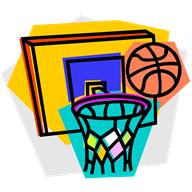 Lp.Nazwa imprezyTerminMiejsce1.Otwarte Indywidualne Mistrzostwa Gminy Chełmża w Tenisie Stołowym.27.I. 2013Kończewice2.Turniej Piłki Siatkowej o Puchar Wójta Gminy Chełmża.03.II. 2013Kończewice/ Głuchowo3.Gminny Turniej Piłki Nożnej 6-cio osobowej.30.VI. 2013Grzywna4.IX Wielki Turniej Siatkówki Plażowo- Rekreacyjnej.22.VI.2013Zalesie5.Gminny Turniej Siatkówki Plażowej.14.VII. 2013Zalesie6.Mikołajkowy Turniej Piłki Halowej.01.XII. 2013Głuchowo